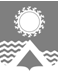 АДМИНИСТРАЦИЯ  СВЕТЛОГОРСКОГО СЕЛЬСОВЕТА  ТУРУХАНСКОГО РАЙОНА КРАСНОЯРСКОГО КРАЯП О С Т А Н О В Л Е Н И Еп. Светлогорск28.05.2020                                                                                                                                      № 30-ПВо исполнение Указа Губернатора Красноярского края от 27.05.2020 №131-уг «О внесении изменений в указ Губернатора Красноярского края от 27.03.2020 №71-уг «О дополнительных мерах, направленных на предупреждение распространения коронавирусной инфекции, вызванной 2019-nCoV, на территории Красноярского края»», руководствуясь статьями 19, 22 Устава Светлогорского сельсовета Туруханского района Красноярского края, ПОСТАНОВЛЯЮ:1. Внести в постановление администрации Светлогорского сельсовета от 27.03.2020 №12-П «О дополнительных мерах, направленных на предупреждение распространения коронавирусной инфекции, вызванной 2019-nCoV, на территории муниципального образования Светлогорский сельсовет» следующие изменения:пункт 2 дополнить пунктом 2.5 следующего содержания:«Обязать хозяйствующих субъектов, осуществляющих розничную торговлю, деятельность которых не приостановлена в соответствии с федеральными, краевыми и муниципальными правовыми актами, направленными на предупреждение распространения коронавирусной инфекции, не допускать на территорию торгового объекта и не обслуживать граждан, не использующих средства индивидуальной защиты органов дыхания (лицевые маски одноразового использования, медицинские маски, ватно-марлевые маски, респираторы и иные их заменяющие текстильные изделия).».2. Контроль за исполнением настоящего постановления оставляю за собой.3. Настоящее постановление вступает в силу со дня подписания, подлежит официальному опубликованию в газете «Светлогорский вестник» и размещению на официальном сайте муниципального образования Светлогорский сельсовет в сети «Интернет». Исполняющая обязанности Главы Светлогорского сельсовета				                   	                    Н.Н. ПродановаО внесении изменений в постановление администрации Светлогорского сельсовета от 27.03.2020 № 12-П «О дополнительных мерах, направленных на предупреждение распространения коронавирусной инфекции, вызванной 2019-nCoV, на территории муниципального образования Светлогорский сельсовет» 